UMBCUMBC Math/Psychology 212 • car eers.umbc.edu • internships@umbc.edu • T: 410.455.2216 • 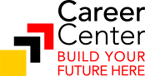 COURSE DESCRIPTION/OBJECTIVEPRAC 102 (Building Skills for Career Success) is a zero-credit, pass-fail course that is recorded on the student’s permanent transcript to provide a record of the student’s participation in University-sanctioned professional skills development. The purpose of this course is to provide a forum for students to recognize the transferable skills they are developing in their on-campus jobs and help develop them as reflective learners and workers.PRAC 102 REQUIREMENTS FOR Fall 2015To PASS PRAC 102 we ask that students complete the following five requirements:Complete the Basic Exp. Learning Information on UMBCworks, which includes your learning objectives and action plan. In this section you will create 3 to 6 specific learning objectives as determined by you and your supervisor.	Due: Wednesday, October 7th   Attend at least two Professional Development Workshops (see page 2).  An updated list of events is also available at http://careers.umbc.edu/news_events/calendar.php  	Complete by: Friday, Dec 4th Complete one action item to benefit your career path during the course of the fall semester, such as attending a career fair, getting your resume reviewed, scheduling an appointment with a Career Specialist, attending an employer information session, participating in a UMBC On the Road: Explore Outside the Loop event, etc.  A sample list of these opportunities can be found on page 3.  Complete by Friday, Dec 4th Attend at least one Reflection Session by the end of the semester.Day		Date		Time			Location	Wednesday	Nov 11th  	12Noon-1 pm		Math/Psychology, Career Center Conference RM 210Thursday	Nov 12th	4-5pm			Math/Psychology, Career Center Conference RM 210	Wednesday	Dec 2nd	12Noon-1pm		Math/Psychology, Career Center Conference RM 210	Thursday	Dec 3rd  	4-5pm			Math/Psychology, Career Center Conference RM 210Complete the Student Evaluation Tab and Placement Evaluation Tab on UMBCworks.  Due: Friday, Dec 4th Have your supervisor complete the Performance Evaluation. Your supervisor will be sent a unique link to your evaluation form via email approximately 2 weeks prior to the deadline. If he/she prefers to complete this form in hard copy, you may download it from the Document Library found on the homepage of UMBCworks.  In addition, your supervisor can use his or her departmental review form if preferred.  We encourage supervisors to review this information with you.DIRECTIONS ON HOW TO ACCESS PRAC 102 REQUIREMENTS THROUGH UMBCworksAll underlined tabs above are to be completed electronically on UMBCworks. To access your UMBCworks account:Log into your myUMBC account.Go to the TOPICS tab, and Click on JOBS and INTERNSHIPS.  Click on UMBCworks.On the homepage of your UMBCworks account, look under MORE on the bottom right side of the screen.Click on Intern/Co-op/Research/Service/Work PRAC Requirements.Click on EDIT underneath your current work placement. This will take you directly to the Basic Exp. Learning Information screen. To complete your Evaluations, click on the grey titles to the right of your experience on the Exp. Learning homepage.POLICY INFORMATION:	 Students who fail to meet the requirements of the Practicum by the posted deadlines will earn a Fail (F) grade. Incomplete (I) grades will not be granted unless specifically requested by the student prior to the end of the term and are assigned at the discretion of the student’s designated UMBC Coordinator.QUESTIONS:	Ask to speak to a Career Specialist at the Career Center- 410-455-2216.  Instructors include Caroline Bodnar, Diane Crump-Fogle, Laura McDonald, and Christine Routzahn.The Career Center at UMBC (Fall 2015)Sample Professional Development Workshops for PRAC 102- See Full List of Events on the Career Center website.Attend at least TWO Professional Development Workshops- descriptions in UMBCworks & the Career Center’s website.*Hosted by the UMBC Counseling Center.**Some of the activities and professional development workshops are cross-listed on both list.  However, each item or workshop will count toward only one requirement.  For example, if you attend the Diversity Recruitment Event that will count as either a professional development workshop OR action item but NOT both. Sample Action Items for PRAC 102- See Full List of Events on the Career Center website.Take at least ONE action item or service below to benefit your career.  You can also attend any Employer Information Session to fulfill this requirement.  Descriptions can be found in UMBCworks & on the Career Center’s website.***Hosted by the UMBC Office of Undergraduate Education.ADDITIONAL OPTION:  You can call the Career Center at 410-455-2216 to schedule an appointment to meet with a staff member for one of the following services.Major Exploration/Choosing a Major		Career Assessment		Resume Review		Job and/or Internship Search Support		Career Decision Making		Mock Interview or Interview Prep Graduate School Application Prep			Personal Statement Reviews	EventEmployer/TopicDateTimeLocation**Senior Success ConferenceFor those graduating in Dec. or May- Everything you need to know to find a job before graduation.9/18/2015Noon – 5:00 pmUC BallroomThe Inside Scoop:Foreign Affairs & Global Business9/21/2015Noon – 1:00 pmCommons 331Keys to Success:Get Ready…Here They Come!-Resumes09/28/201509/29/2015Noon – 1:00 pm5:00 –  6:00 pmCommons 331Commons 331Keys to Success:Get Ready…Here They Come!-Interviewing09/30/20155:00 –  6:00 pmCommons 331Keys to Success:Get Ready…Here They Come!-Get the Most out of a Job Fair/Networking10/01/20155:00 –  6:00 pmCommons 331Keys to Success:Get Ready…Here They Come!-Interviewing10/02/2015Noon – 1:00 pmCommons 331The Inside Scoop:Science & Research10/05/2015Noon – 1:00 pmCommons 331*Skills 4 Success:Procrastination10/07/2015Noon – 12:45 pmCommons 329Keys to Success:Transferrable Skills - Does the work you do matter?10/12/20158:30 –9:30 amNoon – 1:00 pmMath/Psych 210Commons 331*Skills 4 Success:Stress Management10/14/2015Noon – 12:45 pmCommons 329The Inside Scoop:Digital Marketing & SEO10/19/2015Noon – 1:00 pmCommons 331*Skills 4 Success:Time Management10/21/2015Noon – 12:45 pmCommons 329Grad School 101 Graduate School Prep Conference10/21/20154:30 – 8:00 pmCommons SkylightKeys to Success:Personality and Fit/Career Assessments11/02/20158:30 –9:30 amNoon – 1:00 pmMath/Psych 210Commons 331*Skills 4 Success:Motivation/Goal-Setting11/04/2015Noon – 12:45 pmCommons 329**Diversity Recruitment EventMeet & hear from employers interested in diversifying their workforce11/05/155:30 – 8:00 pmUC 3rd FloorThe Inside Scoop:Finance & Accounting11/09/2015Noon – 1:00 pmCommons 331**2015 Intern Success ConferenceObtain Expert Advice on How to Obtain your Ideal Internship or Research Opportunity11/11/20154:30 – 8:00 pmCommons SkylightKeys to Success:LinkedIn/ProNet11/16/2015Noon – 1:00 pmCommons 331The Inside Scoop:Entrepreneur Panel11/18/2014Noon – 1:00 pmUC 310EventEmployer/TopicDateTimeLocationUMBC Connects:U.S. Navy 9/09/201511:00 am – 2:00 pmCome by at 11, 12, or 1UC Ballroom **Senior Success ConferenceFor those graduating in Dec. or May- Everything you need to know to find a job before graduation.9/18/2015Noon – 5:00 pmUC BallroomUMBC Connects: General Electric09/23/201511:00 am – 2:00 pmCome by at 11, 12, or 1UC Ballroom UMBC Connects:Lockheed Martin09/30/201511:00 am – 2:00 pmCome by at 11, 12, or 1Commons 331***How to Get Started in ResearchObtain advice and tools on how to get research experience09/30/1510/07/201511/04/2015Noon – 12:50 pmNoon –  1:00 pmNoon –  1:00 pmSondheim 103Sondheim 103Sondheim 103UMBC on the Road:  Explore Outside the LoopIdealist Grad School Fair (hosted by American University) 10/1/20153:30 pm – 8:00 pmOff-Campus (Washington Convention Center)UMBC on the Road:  Explore Outside the LoopNielsen10/02/2015Check UMBCworksOff-CampusUMBC Connects:Northrup Grumman10/07/201510:00 am – 4:00 pm Tech Showcase5:00 pm –7:30 pm Information SessionENGR AtriumUC 312Fall Career FairMeet employers seeking to hire UMBC students 10/14/201511:30 am – 3:30 pmRACUMBC Connects:Amazon.com10/15/201511:00 am – 2:00 pmCome by at 11, 12, or 1AOK GalleryUMBC on the Road:  Explore Outside the LoopConstellation Energy10/16/2015Check UMBCworksOff-CampusUMBC Connects:Next Century10/21/201511:00 am – 2:00 pmCome by at 11, 12, or 1UC Ballroom LoungeUMBC Connects:National Security Agency10/28/201511:00 am – 2:00 pmCome by at 11, 12, or 1UC 312UMBC on the Road:  Explore Outside the LoopKennedy Krieger Institute10/30/2015Check UMBCworksOff-CampusUMBC Connects:T. Rowe Price11/04/201511:00 am – 2:00 pmCome by at 11, 12, or 1UC 310**Diversity Recruitment EventMeet & hear from employers interested in diversifying their workforce11/05/20155:30 pm – 8:00 pmUC 3rd floor**2015 Intern Success ConferenceObtain expert advice on how to obtain your ideal internship 11/11/20154:30 pm – 8:00 pmCommons SkylightUMBC on the Road:  Explore Outside the LoopNorthrup Grumman11/13/2014Check UMBCworksOff-Campus